Comité de Desarrollo y Propiedad Intelectual (CDIP)Duodécima sesiónGinebra, 18 a 21 de noviembre de 2013orden del díaaprobado por el Comité	Apertura de la sesión	Aprobación del orden del día Véase el presente documento.	Aprobación del proyecto de informe de la undécima sesión del CDIP		Véase el documento CDIP/11/9 Prov.	Supervisar, evaluar y examinar la aplicación de todas las recomendaciones de la Agenda para el Desarrollo y presentar informes sobre la marcha de esa labor  Informes sobre la marcha de las actividades 	Véase el documento CDIP/12/2.Informe de evaluación del proyecto sobre fortalecimiento de capacidades en el uso de información técnica y científica relativa a tecnologías apropiadas para solucionar determinados problemas de desarrollo (recomendaciones 19, 30 y 31)  	Véase el documento CDIP/12/3.Informe de evaluación del proyecto de mejora del marco de la OMPI de gestión por resultados para respaldar la supervisión y evaluación de las actividades de desarrollo 		Véase el documento CDIP/12/4.	Examen del programa de trabajo relativo a la aplicación de las recomendaciones adoptadasExamen independiente de la aplicación de las recomendaciones de la Agenda para el Desarrollo solicitado en virtud del mecanismo de coordinación 			Véase el documento CDIP/11/8.Decisión de la Asamblea General de la OMPI sobre asuntos relativos al CDIPVéanse los documentos CDIP/12/5 y CDIP/6/12 Rev.Conferencia Internacional sobre Propiedad Intelectual y Desarrollo 			No hay documento.Proyecto piloto sobre la propiedad intelectual (P.I.) y la gestión de diseños para fomentar las actividades comerciales en los países en desarrollo y los países menos adelantados (PMA)			Véase el documento CDIP/12/6.Manual de la OMPI sobre prestación de asistencia técnica 			Véase el documento CDIP/12/7.La evaluación de los Objetivos de Desarrollo del Milenio (ODM) en otros organismos de las Naciones Unidas y la contribución de la OMPI a los ODM 			Véase el documento CDIP/12/8.Propuesta de aplicación de posibles nuevas actividades de la OMPI relacionadas con la utilización del derecho de autor para promover el acceso a la información y al contenido creativo.			Véase el documento CDIP/12/9.Examen independiente sobre la asistencia técnica que presta la OMPI en el marco de la cooperación para el desarrollo 			Véase el documento CDIP/8/INF/1.Respuesta de la administración al examen independiente sobre la asistencia técnica que presta la OMPI en el marco de la cooperación para el desarrollo (documento CDIP/8/INF/1) – Resumen			Véase el documento CDIP/9/14.Informe del Grupo de Trabajo ad hoc relativo a un examen independiente sobre la asistencia técnica que presta la OMPI en el marco de la cooperación para el desarrollo			Véase el documento CDIP/9/15.Propuesta conjunta del Grupo de la Agenda para el Desarrollo y el Grupo Africano sobre la asistencia técnica que presta la OMPI en el marco de la cooperación para el desarrollo			Véase el documento CDIP/9/16.Estado de aplicación de determinadas recomendaciones extraídas del examen independiente sobre la asistencia técnica que presta la OMPI en el marco de la cooperación para el desarrollo 			Véase el documento CDIP/11/4.Estudio sobre las patentes y el dominio público (II)			Véase el documento CDIP/12/INF/2.Estudio exploratorio sobre fortalecimiento y desarrollo del sector audiovisual en Burkina Faso y en determinados países de África			Véase el documento CDIP/12/INF/3.Estudio sobre la propiedad intelectual y la fuga de cerebros: Esquema de situación			Véase el documento CDIP/12/INF/4.Resumen del taller “La propiedad intelectual, la movilidad internacional de los trabajadores del conocimiento y la fuga de cerebros” 			Véase el documento CDIP/12/INF/5.Estudio sobre el uso de los modelos de utilidad en Tailandia			Véase el documento CDIP/12/INF/6.	Labor futura	Resumen de la Presidencia	Clausura de la sesión[Fin del documento]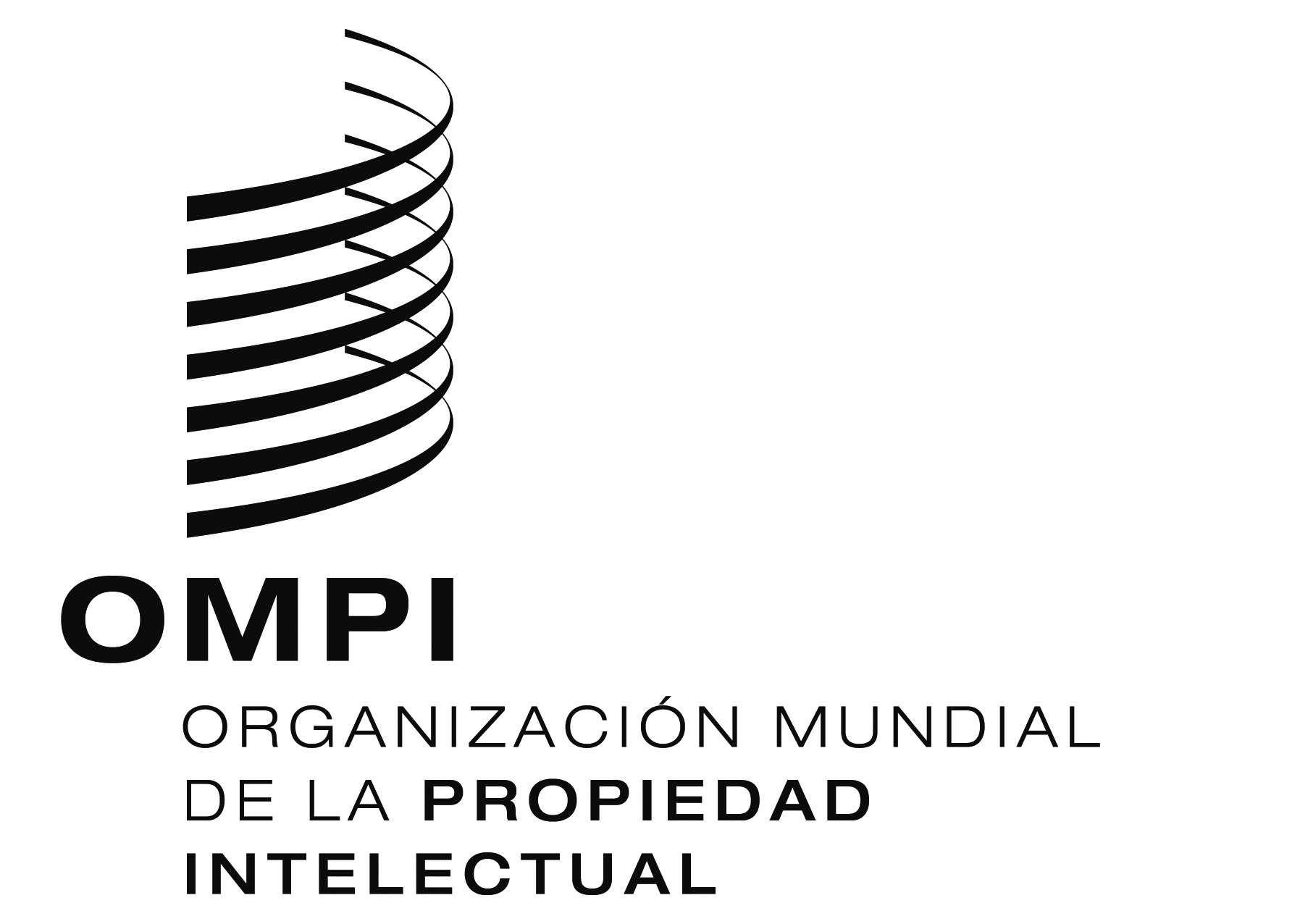 SCDIP/12/1CDIP/12/1CDIP/12/1ORIGINAL:  inglésORIGINAL:  inglésORIGINAL:  inglésfecha:  18 de noviembre de 2013fecha:  18 de noviembre de 2013fecha:  18 de noviembre de 2013